УПРАВЛЕНИЕ ОБЩЕГО И ДОШКОЛЬНОГО ОБРАЗОВАНИЯАДМИНИСТРАЦИИ ГОРОДА НОРИЛЬСКАМУНИЦИПАЛЬНОЕ БЮДЖЕТНОЕ ДОШКОЛЬНОЕ УЧРЕЖДЕНИЕ «ДЕТСКИЙ САД № 4 «КОЛОКОЛЬЧИК»  663330 Красноярский край,  г. Норильск, район  Талнах, ул.  Горняков, 13  /факс  ( 3919)  37 – 13 - 42  Е-mail: mdou4@norcom.ruОГРН 1022401630921, ОКПО 58802069, ИНН/КПП 2457051921/245701001ДОПОЛНИТЕЛЬНАЯ ОБРАЗОВАТЕЛЬНАЯ ПРОГРАММАпо сенсорному развитию детей         «Волшебные блоки Дьенеша»       (для детей 3-4 лет)                                                               Направленность: социально-гуманитарная                                                                              Возраст обучающихся: 3-4 года                                               Разработчик: воспитатель                                                      Гобзалаева Байзат Хучбаровна                                           Срок реализации: 1 годНорильск 2023СОДЕРЖАНИЕ1.ЦЕЛЕВОЙ РАЗДЕЛПояснительная записка      Образовательная программа дополнительного образования детей «Волшебные блоки Дьенеша» является программой социально-педагогической направленности. Предлагаемая программа для детей младшего дошкольного возраста направлена на развитие сенсорных способностей, познавательных процессов детей.         В современном обществе целью развития дошкольников является всестороннее гармоничное развитие личности. Игра – ведущий вид деятельности, в которой ребенок учится, развивается и растет.        Младший дошкольный возраст – это период наиболее интенсивного развития всех органов и систем организма ребенка, формирования разнообразных умений и поведения малыша. У детей трех лет быстро совершенствуется деятельность органов чувств, зрительные и слуховые восприятия. Успешность умственного, физического, эстетического воспитания в значительной степени зависит от уровня сенсорного развития детей, т. е. от того насколько совершенно ребенок слышит, видит, осязает окружающее. Сенсорное развитие является фундаментом для умственного развития ребенка. Человечество выработало основные сенсорные эталоны, задача педагогов - передать этот опыт ребенку, научить его использовать этот опыт в дальнейшем. Незаменимым материалом для сенсорного развития, для закрепления основных сенсорных эталонов (форма, размер, цвет, толщина) являются блоки Дьенеша. Посредством блоков Дьенеша возможно научить ребенка не только узнавать и называть какое-либо свойство предмета, формировать представление об их многообразии и совокупности проявления каждого из свойств (треугольник может быть большой и маленький, толстый и тонкий, желтый, красный и синий), но и заложить умение сравнивать, анализировать. Игры – занятия с блоками Дьенеша позволяют ребенку овладеть предметными действиями, способствуют развитию воображения, способности к моделированию и конструированию, развивают наглядно-действенное мышление, формируя переход к наглядно-образному и логическому мышлению, Игры с блоками способствуют развитию координации движений, развитию речи. Дети начинают использовать более сложные грамматические структуры предложений в речи на основе сравнения, отрицания и группировки однородных предметов. Способствуют развитию внимания, памяти, воспитывают самостоятельность, инициативу, настойчивость в достижении цели.       Рабочая программа составлена с учетом основных принципов, требований к организации и содержанию к учебной деятельности в ДОУ, возрастных особенностей детей 3-4 лет.        Программа рассчитана на один учебный год.1.2. Цели и задачи реализации Программы Цель программы - обогащение чувственного опыта детей младшего дошкольного возраста, формирование предпосылок для дальнейшего умственного развития.Задачи:Создать условия для обогащения чувственного опыта, необходимого для полноценного восприятия окружающего мира, и накопления сенсорного опыта детей в ходе предметно-игровой деятельности через игры с дидактическим материалом – блоками Дьенеша.Способствовать формированию умения ориентироваться в различных свойствах предметов (цвете, величине, форме, количестве, положении в пространстве и пр.).Способствовать развитию способности наглядного моделирования.Способствовать воспитанию первичных волевых черт характера в процессе овладения целенаправленными действиями с предметами (умение не отвлекаться от поставленной задачи, доводить ее до завершения, стремиться к получению положительного результата и т.д.), эмоционально-положительное отношение к сверстникам в игре.Способствовать развитию сенсорных способностей, пальцевой моторики, формированию обследовательских навыков.Принципы ПрограммыПринцип занимательности - используется с целью вовлечения детей в целенаправленную деятельность, формирования у них желания выполнять предъявленные требования и стремление к достижению конечного результата.Принцип новизны - позволяет опираться на непроизвольное внимание, вызывая интерес к работе, за счёт постановки последовательной системы задач, активизируя познавательную сферу.Принцип динамичности - заключается в постановке целей по обучению и развития ребёнка, которые постоянно углубляются и расширяются, чтобы повысить интерес и внимание детей к обучению.Принцип сотрудничества - позволяет создать в ходе продуктивной деятельности, доброжелательное отношение друг к другу и взаимопомощь. Систематичности и последовательности – предполагает, что знания и умения неразрывно связаны между собой и образуют целостную систему, то есть учебный материал усваивается в результате постоянных упражнений и тренировок.Учет возрастных и индивидуальных особенностей – основывается на знании анатомо-физиологических и психических, возрастных и индивидуальных особенностей ребенка.Научности – заключается в формировании у детей системы научных знаний, в анализе и синтезе предметов, выделениях в нем важных, существенных признаков (цвет, форма, величина), в выявлении возможных межпредметных связей, в использовании принятых научных терминов (например, квадрат, прямоугольник, треугольник, круг и пр.).Значимые характеристики возрастных особенностей развития детей     3-4лет      В возрасте 3–4 лет ребенок постепенно выходит за пределы семейного круга. Его общение становится вне ситуативным. Взрослый становится для ребенка не только членом семьи, но и носителем определенной общественной функции. Желание ребенка выполнять такую же функцию приводит к противоречию с его реальными возможностями. Это противоречие разрешается через развитие игры, которая становится ведущим видом деятельности в дошкольном возрасте.        Главной особенностью игры является ее условность: выполнение одних действий с одними предметами предполагает их отнесенность к другим действиям с другими предметами. Основным содержанием игры младших дошкольников являются действия с игрушками и предметами-заместителями. Продолжительность игры небольшая. Младшие дошкольники ограничиваются игрой с одной-двумя ролями и простыми, неразвернутыми сюжетами. Игры с правилами в этом возрасте только начинают формироваться.        Изобразительная деятельность ребенка зависит от его представлений о предмете. В этом возрасте они только начинают формироваться. Графические образы бедны. У одних детей в изображениях отсутствуют детали, у других рисунки могут быть более детализированы. Дети уже могут использовать цвет.      Большое значение для развития мелкой моторики имеет лепка. Младшие дошкольники способны под руководством взрослого вылепить простые предметы.        Известно, что аппликация оказывает положительное влияние на развитие восприятия. В этом возрасте детям доступны простейшие виды аппликации.         Конструктивная деятельность в младшем дошкольном возрасте ограничена возведением несложных построек по образцу и по замыслу.        В младшем дошкольном возрасте развивается перцептивная деятельность. Дети от использования пред эталонами — индивидуальных единиц восприятия, переходят к сенсорным эталонам — культурно-выработанным средствам восприятия. К концу младшего дошкольного возраста дети могут воспринимать до 5 и более форм предметов и до 7 и более цветов, способны дифференцировать предметы по величине, ориентироваться в пространстве группы детского сада, а при определенной организации образовательного процесса — и в помещении всего дошкольного учреждения.          Развиваются память и внимание. По просьбе взрослого дети могут запомнить 3–4 слова и 5–6 названий предметов. К концу младшего дошкольного возраста они способны запомнить значительные отрывки из любимых произведений.        Продолжает развиваться наглядно-действенное мышление. При этом преобразования ситуаций в ряде случаев осуществляются на основе целенаправленных проб с учетом желаемого результата. Дошкольники способны установить некоторые скрытые связи и отношения между предметами.         В младшем дошкольном возрасте начинает развиваться воображение, которое особенно наглядно проявляется в игре, когда одни объекты выступают в качестве заместителей других.           Взаимоотношения детей обусловлены нормами и правилами. В результате целенаправленного воздействия они могут усвоить относительно большое количество норм, которые выступают основанием для оценки собственных действий и действий других детей.         Взаимоотношения детей ярко проявляются в игровой деятельности. Они скорее играют рядом, чем активно вступают во взаимодействие. Однако уже в этом возрасте могут наблюдаться устойчивые избирательные взаимоотношения. Конфликты между детьми возникают преимущественно по поводу игрушек. Положение ребенка в группе сверстников во многом определяется мнением воспитателя.        В младшем дошкольном возрасте можно наблюдать соподчинение мотивов поведения в относительно простых ситуациях. Сознательное управление поведением только начинает складываться; во многом поведение ребенка еще ситуативно. Вместе с тем можно наблюдать и случаи ограничения собственных побуждений самим ребенком, сопровождаемые словесными указаниями. Начинает развиваться самооценка, при этом дети в значительной мере ориентируются на оценку воспитателя. Продолжает развиваться также их половая идентификация, что проявляется в характере выбираемых игрушек и сюжетов.Планируемые результаты освоения ПрограммыРазвитие умения выделять в геометрических фигурах одновременно три признака цвета, формы и величины.Развитие способности классифицировать геометрические фигуры по заданным признакам: цвет, форма, величина.Развитие способности действия наглядного моделирования, умения давать характеристику геометрических фигур с помощью наглядных моделей.Развитие способности конструировать по цветной схеме, умение планировать действия, как по анализу схемы, так и по воспроизведению ее в конструкции.2. СОДЕРЖАТЕЛЬНЫЙ РАЗДЕЛ2.1. Алгоритм работы по Программе        Развитие сенсорных способностей посредством занятий с блоками Дьенеша реализуется через организацию деятельности кружка «Волшебные блоки Дьенеше». В рамках кружковой деятельности дети не ограничены в возможностях выражать в играх свои мысли, чувства, настроение. Использование игровых методов и приемов, сюжетов, сказочных персонажей, схем вызывает постоянный интерес к игре с фигурками. Деятельность кружка не носит форму «изучения и обучения», а превращается в творческий процесс педагога и детей. Занятия целиком проходят в форме игры. Игровые приемы обеспечивают динамичность процесса обучения, максимально удовлетворяют потребности ребенка в самостоятельности – речевой и поведенческой (движения, действия и т.п.) Основной упор сделан на применении дидактических игр и игровых упражнений, которые могут проводиться в комплексе и самостоятельно, в зависимости от уровня развития и подготовленности ребенка к восприятию.Программа рассчитана на 7 месяцев (с октября по апрель)  по 1 занятию в неделю, длительностью 15 минут.Численность детей в кружке – 12 человек делятся на 2 группы. Возраст детей 3-4 года.Направленность услуги не предусматривает наличие спец.образования2.2. Методические рекомендации Занятия по данной программе состоят из практической деятельности детей.Проводятся под руководством педагога.Структура занятия: -Разминка (направлена на повышение уровня мозговой активности). -Введение в игровую ситуацию. На этом этапе осуществляется ситуационно подготовленное включение детей в познавательную деятельность. Это означает, что началу занятия должна предшествовать ситуация, мотивирующая детей к дидактической игре («детская» цель). -Актуализация и затруднение в игровой ситуации. На данном этапе в ходе дидактической игры педагог организует предметную деятельность детей, в которой актуализируются знания, представления и мыслительные операции детей, необходимые для следующего шага. -Динамическая пауза (физкультминутка, пальчиковая гимнастика) -Открытие детьми нового знания. На этом этапе педагог, используя подводящий диалог, организует построение нового знания, которое чётко фиксируется им вместе с детьми в речи и знаково. -Включение нового знания в систему знаний ребёнка -Итог занятия. В завершение педагог с детьми организует осмысление их деятельности на занятии. Игровые приемы: манипуляции с игровыми персонажами, фигурками; побуждение к действию (в том числе мыслительной деятельности). Практические приемы: манипуляция; превращение; складывание; выбор; показ; совместные действия; сравнение. Словесные приемы: диалог с игровыми персонажами; объяснение; описание; рассказ; сказка; уточнение; стимулирование (поощрение, похвала, соревнование);игровая мотивация, метод предварительной ошибки (особенно при закреплении материала). В программе предусмотрено использование различных видов дидактических игр:На восприятие формы;На целенаправленное развитие восприятия цвета;На восприятие качеств величины;На количество предметов;На развитие речи, мышления;На развитие способности действия наглядного моделирования.2.3. Календарно-тематическое планированиеВсего: 28 занятий.3. ОРГАНИЗАЦИОННЫЙ РАЗДЕЛ3.1. Учебный план3.2. Материально – технические условия      Занятия по программе «Волшебные блоки Дьенеша» проводятся в отдельном помещении, оборудованном в соответствии с санитарно-эпидемиологическими нормами. Для игровых занятий необходимо иметь:Список литературы:Е.А.Носова, Р.Л.Непомнящая Логика и математика для дошкольников. Санкт-Петербург «Детство-Пресс», 2005 – 95 с.Афанасьева И.П. Маленькими шагами в большой мир знаний. Первая младшая группа: Учебно-методическое пособие для воспитателей ДОУ. - СПб. «ДЕТСТВО-ПРЕСС», 2005. - 128 е.: ил.Бондаренко Т.М. Комплексные занятия во второй младшей группе детского сада: Практическое пособие для воспитателей и методистов ДОУ. - Воронеж: Издательство «Учитель»,2003.- 270 с.Венгер JI.A. и др. Воспитание сенсорной культуры ребёнка от рождения до 6 лет: Кн. для воспитателя дет. Сада/JI.А.Венгер, Э.Г.Пилюгина, Н.Б.Венгер; Под ред. Л.А.Венгера.- М.: Просвещение, 1988.- 144 е.: ил.Галанова, Т. В. Развивающие игры с малышами 3 лет / Т. В. Галанова. - Ярославль: Академия развития, 2007.Кук Дж. Раннее сенсорное развитие малышей. (Перевод с англ.)- М., 1997.Максаков А.И., Тумакова Г.А. Учите, играя: Игры и упражнения со звучащим словом. Пособие для воспитателя дет. сада. - 2-е изд., испр. и доп.- М.: Просвещение, 1983. - 144 е., ил.Пилюгина Э.Г. Занятия по сенсорному воспитанию с детьми раннего возраста: Пособие для воспитателя дет. Сада.- М.: Просвещение, 1983.- ООО е., ил.Е. А. Янушко «Сенсорное развитие детей раннего возраста» / М.: Мозаика – Синтез, 2010.ПРИНЯТАна заседании педагогическом методического советаот «____» _________2023г.протокол № _______УТВЕРЖДЕНА Заведующим МБДОУ«ДС № 4 «Колокольчик»______________Е.М. Хатнюк«___» _________2023г.1.ЦЕЛЕВОЙ РАЗДЕЛ31.1. Пояснительная записка31.2. Цели и задачи реализации Программы31.3. Принципы Программы41.4. Значимые характеристики возрастных особенностей развития детей 3-4 лет51.5. Планируемые результаты освоения Программы 62.СОДЕРЖАТЕЛЬНЫЙ РАЗДЕЛ72.1Алгоритм работы по Программе72.2.Методические рекомендации72.3.Календарно-тематическое планирование93.ОРГАНИЗАЦИОННЫЙ РАЗДЕЛ123.1.Учебный план123.2.Материально-технические условия12ЛИТЕРАТУРА14№ п/пТема занятия, цельмесяц1«Цвет, классификация по одному признаку».«Какой это цвет?»Цель: знакомство с основными цветами: красный, синий, желтый.Октябрь1 неделя2«Что нам привёз Мишутка?»Цель: способствовать развитию умения выделять в геометрических фигурах признак цвета, различать и называть основные цвета.2 неделя3Игра на внимание «Чего не стало?» и «Что изменилось?»Цель: закреплять умение различать и называть основные цвета.3 неделя4Игра на внимание «Найди пару»Цель: закреплять умение различать и называть основные цвета.4 неделя5«Цвет и форма, классификация по одному признаку».«Какой это формы?»Цель: способствовать развитию умения различать фигуры, выделяя признак формы: круг, квадрат, прямоугольник, треугольник.Ноябрь1 неделя6«Что нам привёз Зайчишка?»Цель: способствовать развитию умения выделять в признак формы, различать и называть основные геометрические фигуры.2 неделя7Игра на развитие тактильных ощущений «Чудесный мешочек»Цель: закреплять умение различать и называть геометрические фигуры по заданному признаку формы, развивать тактильные ощущения.3 неделя8Игра «Отгадай фигуру»Цель: способствовать развитию умения давать характеристику фигуры по условному обозначению (схематическое изображение геометрических фигур).4 неделя9Игра «Продолжи дорожку»Цель: закреплять умение различать и называть геометрические фигуры, используя схематическое изображение геометрических фигур, выполнять действия, согласно определенному правилу.Декабрь1 неделя10«Цвет и форма, классификация по одному признаку».«Какого размера фигуры?»Цель: способствовать развитию умения различать фигуры, выделяя признак величины.2 неделя11«Угости матрешек печеньем»Цель: способствовать развитию умения различать геометрические фигуры по заданному признаку величины3 неделя12Игра «Укрась елки игрушками»Цель: способствовать развитию умения различать геометрические фигуры по заданному признаку величины, выполнять постройки, согласно определенному правилу.4 неделя13«Цвет и форма, классификация по двум признакам».«Какого цвета и формы?»Цель: Развивать умение выделять одновременно два признака: цвет и форму. Закреплять умение знать и называть основные цвета: красный, синий, желтый, формы.5 неделя14«Что лежит в корзинке?»Цель: способствовать развитию умения выделять одновременно два признака формы, различать и называть основные геометрические фигуры и их цвет.Январь1 неделя15Игра «Продолжи дорожку»Цель: закреплять умение различать и называть геометрические фигуры по двум признакам: цвет и форма, выполнять действия, согласно определенному правилу.2 неделя16Игра «Построй домик»Цель: закреплять умение различать и называть геометрические фигуры по двум признакам: цвет и форма, способствовать развитию конструктивных умений, выполнять действия, согласно определенному правилу3 неделя17«Цвет, форма и величина, классификация по трем признакам».«Какого цвета, формы и величины?»Цель: Развивать умение выделять одновременно три признака: цвет, форма, величина.Февраль1 неделя18«Садовники»Цель: способствовать развитию способности действия наглядного моделирования, умения расшифровывать информацию о свойствах предметов по их знаково-символическим обозначениям, умения выделять одновременно три признака геометрических фигур, действовать, согласно заданному правилу,2 неделя19«Мы - конструкторы»Цель: способствовать развитию способности выполнять конструкции по заданной схеме, умения планировать действия, анализировать схему.3 неделя20«Угадай фигуру»Цель: способствовать развитию способности действия наглядного моделирования, умение расшифровывать информацию о свойствах предметов по их знаково-символическим обозначениям4 неделя21«Цвет, форма и величина, классификация по трем признакам,отрицание (игра с двумя обручами)».«Угадай фигуру»Цель: способствовать развитию способности наглядного моделирования, умение расшифровывать информацию о свойствах предметов по их знаково-символическим обозначениям, предъявленной в явном виде и неявном виде (на основе отрицания)Март1 неделя22«Бусы для мамы»Цель: способствовать развитию способности наглядного моделирования, умение расшифровывать информацию о свойствах предметов по их знаково-символическим обозначениям, предъявленной в явном виде и неявном виде (на основе отрицания)2 неделя23«Угости мишек печеньем»Цель: способствовать развитию способности наглядного моделирования, умение расшифровывать информацию о свойствах предметов по их знаково-символическим обозначениям, предъявленной в явном виде и неявном виде (на основе отрицания)3 неделя24«Мы - конструкторы»Цель: способствовать развитию способности выполнять конструкции по заданной схеме, умения планировать действия, анализировать схему.4 неделя25«Цвет, форма и величина, классификация по трем признакам,отрицание (игра с тремя обручами)».«Угадай фигуру»Цель: способствовать развитию способности наглядного моделирования, умение расшифровывать информацию о свойствах предметов по их знаково-символическим обозначениям, предъявленной в явном виде и неявном виде (на основе отрицания)Апрель1 неделя26«Посади цветы на клумбы»Цель: способствовать развитию способности наглядного моделирования, умение расшифровывать информацию о свойствах предметов по их знаково-символическим обозначениям, предъявленной в явном виде и неявном виде (на основе отрицания)2 неделя27«Что лишнее?»2. Цель: способствовать развитию способности классифицировать геометрические фигуры по трем признакам.3 неделя28«Мы - конструкторы»Цель: способствовать развитию способности выполнять конструкции по заданной схеме, умения планировать действия, анализировать схему.4 неделяВременной периодКоличество занятий                          (длительность 15 минут)Количество занятий                          (длительность 15 минут)Временной периодНа одну группуНа две группыВ неделю12В месяц48В год2856МатериалыКоличество(в зависимости от целей и задач занятия)Игровые наборы «Блоки Дьенеша»1 набор на каждого ребенка или 1 набор на 2 детей.Схемы для составления изображения с помощью блоков Дьенеша.      1 на каждого ребенка или 1 на всех детей.Логические карточки1 набор на каждого ребенка или 1 набор на всех детей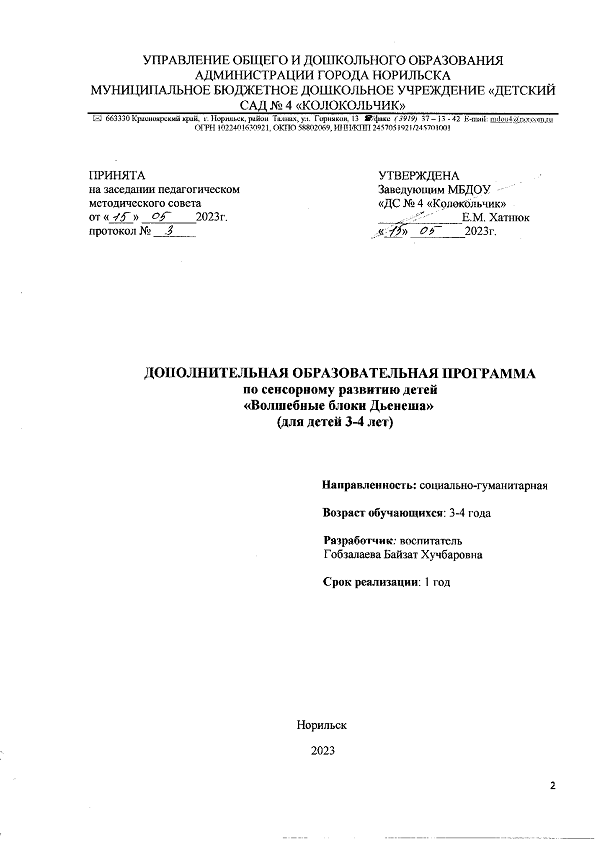 